 Физкультурно – экологическое  развлечение.                                    Тема: «В гости в лесное царство»                                                 (Старший возраст).«Автор конспекта  Шмакова Татьяна Ивановна инструктор по физической культуре высшей категории  МКДОУ детский сад  «Берёзка»  г.Каргат,  разработанный  в рамках современных инновационных технологий в соответствии с ФГОС».          Ход развлечения:Цель:                                                                                                                                           - Создание социальной ситуации развития в процессе двигательной деятельности;                                                                                                                           - воспитание  в игровой форме любовь к природе.                                                                  Задачи:                                                                                                                                     - Создавать условия для укрепления здоровья, формирования основ здорового образа жизни и экологической культуры;                                                               - упражнять в ходьбе, прыжках и беге с выполнением различных заданий;                      - поддерживать интерес и любовь детей к физкультуре;                                                        - развивать инициативу, самостоятельность, выдержку,                                                                - физические качества: - ловкость, быстроту, выносливость, гибкость,                                                                                                 - создавать условия для доброжелательной атмосферы.П.П.Р.С.                                                                                                                                                     – массажная дорожка, декорации с изображением деревьев, реки, солнышка и тучки, - гимнастические коврики по количеству детей, 2 дуги разной высоты, обручи, салфетки, одноразовые стаканчики, ложки, мусорная корзина,  музыкальное  сопровождение.Вводная часть:                                                                                                                                                     (Под музыку в зал входят дети в спортивной форме).                                               Инструктор:                                                                                                                               - Здравствуйте ребята! Вы любите природу?                                                                             Дети  - Да!                                                                                                                                    - Природа наше богатство, поэтому давайте её любить и беречь.                                Хочу пригласить вас в гости в «Лесное царство».                                                                    – В этом царстве есть звери и птицы, растут там деревья и травы, грибы и цветы, есть комары, муравьи, соловьи.                                                                                       Лес – украшение нашей Земли!                                                                                                                             Инструктор: - Ребята, мне позвонила Лесная фея и рассказала свою беду.                 Кто – то в лесу после отдыха оставил мусор: бумагу, пакеты, бутылки, банки, салфетки.  Поднялся сильный ветер и разнёс его по всей лесной поляне. Как вы думаете, лесные обитатели могут жить в таких условиях?                        Ответы детей.                                                                                                                                         – Вы правильно сказали, что в лесу надо навести порядок.  Но дорога в лес очень трудная. Пройти этот путь могут лишь здоровые, смелые и дружные ребята.                                                                                                                                                     А вы такие?                                                                                                                                       Дети: - Да!                                                                                                                                       Инструктор:                                                                                                                                            - Тогда – в путь! А дорогу нам укажет волшебная тропинка.                                                             Раз, два, три – тропинка, в лес нас приведи.                                                                          (дети идут по массажной дорожке).                                                                                            - Чтоб до леса нам добраться                                                                                                             Нужно,  хорошо размяться.                                                                                                           Друг за другом мы пойдём.                                                                                                                      В лес прекрасный попадём.                                                                                              Разминка «Солнышко и тучка»По дорожке, по тропинке                                  Ходьба в колонне                                                                          Мы идём и держим спинки.                               по одному.    Мы шагаем, мы шагаем,                                    Ходьба с высоким                                                                           Выше ножки поднимаем.                                   подниманием колена.     Долго - долго мы шагали                                    Ходьба на носочках,                                                                                 И уже большими стали.                                      руки подняты вверх.                                                                                    Руки к солнышку подняли.  А теперь идём на пятках –                                 Ходьба на пятках                                                                              Выше нос, прямей лопатки!                              руки за головой.  - Ребята, смотрите, тучка появляется, дождик начинается.                                          Побежали от него на носочках друг за другом, чтобы не заблудиться и с пути не сбиться.                                                                                                                                             Кап  - кап – кап -                                                         Бег на носочках,                                             - Дождь весёлый льётся.                                                                                                            Лужи на пути.                                                                                                                                     Чтобы ног не замочить –                                                                                                           Нужно боком проскочить.                                                                                                             Снова солнышко вышло  из – за тучки,                       Ходьба «змейкой»                                                       пошагали наши ножки по извилистой дорожке.       в колонне по одному.Инструктор:                                                                                                                                               -  Ребята, а если вы заблудитесь в лесу, как вы будите звать на помощь? Как будите кричать?                                                                                                                                    Дети: отвечают.                                                                                                                     Дыхательное упражнение. «Ау!»                                                                                             (Вдох, на выдохе произнести «Ау!», выполняется 3 раза)Основная часть.                                                                                                                      Инструктор:                                                                                                                                                - Ребята, кто живёт в лесу?   Ответ детей (звери, птицы, животные).                                                   Чтобы подружиться с животными, нужно выполнить лесную зарядку.                                 О.Р.У.                                                                                                                                                       - В три колонны, становись! В круг скорее все вставайте и зарядку начинайте!                                                                                                                                                                  1 – «Кто стоит среди травы, уши больше головы?»  (Заяц)                                                           И.п. – основная стойка                                                                                                                         а – руки вверх, подняться на носки:                                                                                            б – вернуться в исходное положение,  выполняется 6 – 8 раз.                                                                               2 – «Серый, зубастый, зубами щёлк. Кто же это?»      (Волк)                                                   И.п. – сед с прямыми ногами, руки вперёд, ладони вместе.                                                 (а) – правая рука вверх, левая вниз;                                                                                           (б) – вернуться в исходное положение,  выполняется  6 – 8 раз.З – «Кто сидит на суку и кричит  (Ку – ку)?   (Кукушка).                                                                 И.п. – Стоя на коленях, согнутые руки в стороны.                                                                       (а) – согнутые руки вперёд, туловище слегка вперёд;                                                                      (б) – вернуться в  исходное положение, выполняется 6 - 8 раз. 4 – «На спине иголки, длинные и колкие; а свернётся он в клубок – нет ни головы, ни ног?»  (Ёжик).                                                                                                                  И.п. – Лёжа на спине, руки вдоль туловища.                                                                                    (а) – ноги согнуты в коленях, обхватить их руками;                                                                   (б) – вернуться в исходное положение, выполняется 6 – 8 раз.5 – «Днём сидит он как слепой, а лишь вечер – на разбой»   (Филин).                            И.п. -  ноги вместе, руки опущены.                                                                                          (а) – прыжки (руки и ноги в стороны), в чередовании с ходьбой.                                                                                                  Инструктор:                                                                                                                                             Лесная зарядка окончена, ребятки.  Хорошо размялись?                                                       Дети:  Да!                                                                                                                               Инструктор:                                                                                                                                                        А теперь сделаем глубокий вдох и выдох.                                                                                         – Ребята, а вы помните, зачем мы в лес отправились?                                                          Дети! Нам нужно помочь лесным жителям собрать мусор.О.В.Д.                                                                                                                                  Инструктор:                                                                                                                                  -  Посмотрите на пути у нас поваленное дерево. Как же мы пройдём?                     (Дети  высказывают свои предположения.)                                                                                    Нужно встать на корточки и как гусята, пройти, наклонив голову.                      (Лазанье под дугой.)                                                                                                                      А вот и болото на пути, как же нам через него пройти?                                                                         - ( Прыжки из обруча в обруч.)                                                                                         Инструктор:                                                                                                                                     - Ребята, посмотрите, сколько мусора кругом. Что с ним нужно сделать?   Дети:  - Собрать его!                                                                                                       Инструктор:                                                                                                                                             - Правильно, давайте разделимся на две команды , посмотрим  чья команда быстрее справится с заданием.                                                                                                        (Игра собери мусор в корзину.)                                                                                        Инструктор:  -  Ну что, порядок навели? Чистота. Пора и поиграть.                                     Подвижная игра  - «Грибочки в корзиночки».  ( под музыку)                                        Мальчики – «Корзинки»,  а девочки – «Грибочки».                                                                  - Девочки гуляют, как музыка закончится, должны встать в середу круга мальчиков.  Заключительная часть.                                                                                                     Инструктор:  -  Вам понравилось играть в чистом лесу?                                                    Дети:  Да!                                                                                                                                Инструктор:  - Предлагаю отдохнуть.                                                                                    Ложимся на коврики, закрываем глазки, отдыхаем, представляем, как хорошо в лесу, когда там чисто и свежо. Поют птицы, журчат ручейки, шумят деревья …Дует тихий, тёплый, лёгкий вечерок.                                                                                        Нам легко дышать чистым воздухом.                                                                                                  А теперь открыли глазки и тихонько встали и потянулись.                                                                                Наши приключения в волшебном лесу закончились, пора возвращаться домой.                                                                                                                                                                         Вставайте на волшебную тропинку.                                                                                      Ребята, а вы хорошо запомнили  лесные правила?                                                                    А какие они?                                                                                                                                       Дети отвечают:                                                                                                                                     - В  лесу нельзя шуметь,                                                                                                                        - не ломать ветки деревьев,                                                                                                                - мусор с травки убирать,                                                                                                                      - зря цветы не надо рвать,                                                                                                                        - из рогатки не стрелять.                                                                                                                        В лес приходят отдыхать и свежим воздухом дышать.                                                             Инструктор:                                                                                                                             - Молодцы, все знаете как себя в лесу вести.                                                                                                                          До свидания, ребята!                                                                                                                                                                                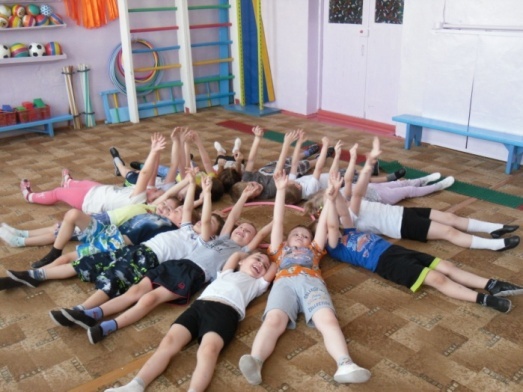 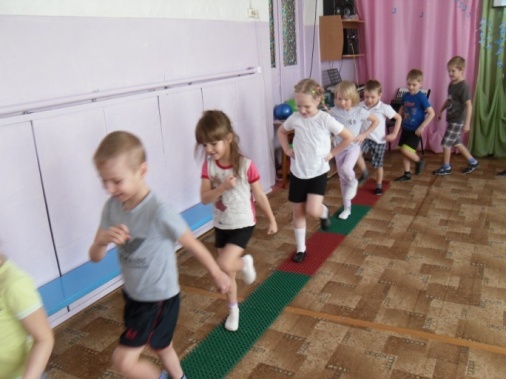 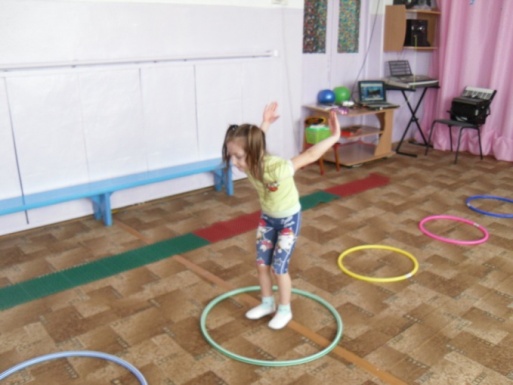 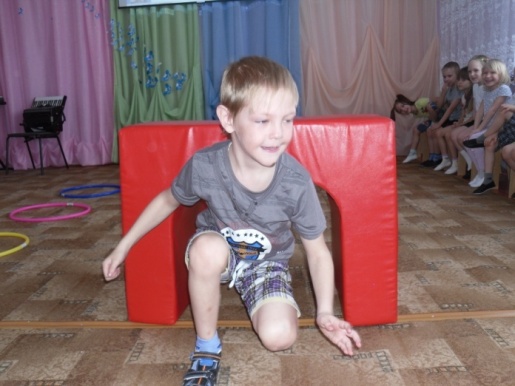 